Załącznik nr 5 do regulaminu wprowadzonego zarządzeniem z dnia 13 lipca 2018r.,  nr 12/2018 Dyrektora Ośrodka Rozwoju Edukacji
w Warszawie w sprawie udzielania zamówień publicznych w ORE w Warszawie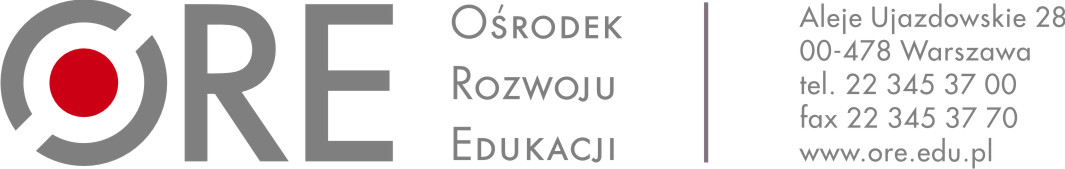 ZAPYTANIE OFERTOWEI. Zamawiający:Ośrodek Rozwoju Edukacji w WarszawieAleje Ujazdowskie 2800-478 Warszawazwraca się do Państwa z zapytaniem ofertowym na:Weryfikatorzy e-materiałów dydaktycznych z przedmiotów artystycznych pod kątem funkcjonalnym – 2 osobyII. Osoba nadzorująca realizację zamówienia ze strony Zamawiającego:Magdalena Godlewska-DudekIII. Szczegółowy opis przedmiotu Zamówienia (należy wskazać istotne postanowienia przyszłej umowy, w szczególności wskazać termin lub terminy wykonania, zamówienia, sposób dokonywania płatności)Ośrodek Rozwoju Edukacji (ORE) realizuje projekt „Tworzenie e-materiałów dydaktycznych do kształcenia ogólnego”, współfinansowany z Europejskiego Funduszu Społecznego w ramach II Osi Priorytetowej Efektywne polityki publiczne dla rynku pracy, gospodarki 
i edukacji, Działania 2.10 Programu Operacyjnego Wiedza Edukacja Rozwój na lata 
2014–2020.Celem ww. projektu jest zwiększenie możliwości wykorzystania technologii informacyjno-
-komunikacyjnej w nauczaniu przedmiotowym, w tym uczniów ze specjalnymi potrzebami edukacyjnymi, poprzez opracowanie koncepcji i standardów e-materiałów dydaktycznych tworzonych przez beneficjentów konkursowych. Ww. projekt umożliwi beneficjentom konkursowym opracowanie i udostępnienie dla uczniów i nauczycieli wystandaryzowanych 3 380 e-materiałów dydaktycznych uzupełniających e-podręczniki i e-zasoby 
je uzupełniające, wytworzone w ramach Programu Operacyjnego Kapitał Ludzki w latach 
2013–2015. Weryfikatorzy będą sprawdzali e-materiały pod kątem funkcjonalnym na podstawie wcześniej opracowanych założeń i wytycznych przez Informatyka ds. integracji e-materiałów z platformą ORE, do którego będzie należała ostateczna ocena i decyzja o zatwierdzeniu
e-materiału.Łączna liczba planowanych do opracowanie e-materiałów do przedmiotów artystycznych 
to 1 060, z czego do każdego z przedmiotów określona jest odpowiednia liczba e-materiałów:e-materiały do historii sztuki (HS) – 240e-materiały do historii muzyki (HM) – 240e-materiały do muzyki (M) – 140e-materiały do plastyki (P) – 170e-materiały do języka łacińskiego i kultury antycznej (JŁiKA) – 240e-materiały do wiedzy o kulturze – 30Każdy e-materiał zawiera treści dydaktyczne, scenariusz lekcji dla nauczyciela, minimum dwa zasoby multimedialne (1–2 materiały filmowe lub rozwinięte animacje lub grafikę 3D
 lub 5–15 zdjęć i ilustracji z elementami interaktywnymi oraz co najmniej 7 ćwiczeń interaktywnych w różnych postaciach).Dodatkowo wymagane jest, aby e-materiały zawierały zbiory reprodukcji dzieł sztuki 
lub biblioteki muzyczne.Zatrudnienie na umowę zlecenie – liczba godzin w poszczególnych miesiącach uzależniona jest od liczby przekazywanych do weryfikacji e-materiałów dydaktycznych.Zakładany okres zatrudnienia – październik–listopad 2018Do głównych zadań osób zaangażowanych na umowę zlecenie realizujących zadania Weryfikatorów pod kątem ich funkcjonalności będą należały: bieżące weryfikowanie pod względem funkcjonalności e-materiałówWeryfikacji pod względem funkcjonalnym będzie podlegała cała zawartość e-materiału, zgodnie ze standardem funkcjonalnym, będącym załącznikiem do ogłoszenia, oraz zgodnie 
z wytycznymi otrzymanymi od Informatyka ds. integracji e-materiałów z platformą OREPrzynajmniej raz w trakcie trwania umowy Przyjmujący zlecenie będzie zobowiązany 
do uczestniczenia w spotkaniach z zespołem projektowym lub beneficjantami konkursowymi (producentami e-materiałów) w siedzibie Zamawiającego.bieżące zgłaszanie uwag do weryfikowanych e-materiałów pod względem poprawności funkcjonalnym. Czynności mają być wykonywane na bieżąco, przez cały okres realizacji umowy, z zastrzeżeniem że ocena poprawności pod względem funkcjonalnym każdego e-materiału nie może przekraczać 4 dni od otrzymania;praca online na platformie www.e-podreczniki.pl (przez cały okres trwania umowy);utrzymywanie bieżącego kontaktu i współpraca z ekspertami merytorycznymi zatrudnionymi w ww. projekcie ORE;utrzymywanie bieżącego kontaktu i współpraca z zespołem projektowym.Średni czas niezbędny na weryfikację 1 e-materiału dydaktycznego pod kątem funkcjonalnym wynosi od 15 do 30 minut. Liczba niepowtarzających się e-materiałów, które będą podlegały weryfikacji pod kątem funkcjonalnym w trakcie trwania całej umowy, wynosi nie więcej niż 530 (na każdego 
z Weryfikatorów). Liczba godzin pracy każdego z Weryfikatorów wynosi 176 h podczas trwania całej umowy.Zamawiający dopuszcza realizację usługi przez jedną osobę, po spełnieniu wymagań koniecznych określonych w ogłoszeniu. Zamawiający przeznacza na realizację zamówienia maksymalnie dla obu weryfikatorów 27 820,00 zł brutto, 79,03 zł brutto za godzinę pracy.Wynagrodzenie Weryfikatora obejmuje wszelkie koszty związane z realizacją umowy 
(ww. zadań), pracą online na platformie www.e-podreczniki.pl, ewentualne koszty dojazdu do siedziby ORE w Warszawie. Zamawiający nie zapewnia stanowiska pracy oraz sprzętu komputerowego, niezbędnego do prawidłowego wykonania umowy. Realizacja umowy będzie odbywać się poza siedzibą ORE, z zastrzeżeniem udziału w spotkaniach z zespołem projektowym (min. jeden raz).Cena brutto obejmuje podatek VAT, a w przypadku osoby fizycznej – obligatoryjne obciążenia z tytułu składek ZUS i na Fundusz Pracy po stronie pracownika i pracodawcy.Czynności określone w umowie mają być wykonywane na bieżąco, przez cały okres realizacji umowy, z zastrzeżeniem że ocena poprawności pod względem funkcjonalnym każdego 
e-materiału nie może przekraczać 5 dni od otrzymania pojedynczego e-materiału.Warunki zmiany umowyZamawiający zastrzega możliwość zmiany treści umowy w stosunku do treści oferty, 
na podstawie której dokonano wyboru Wykonawcy, w zakresie terminów oraz sposobu wykonania umowy oraz terminów odbioru przedmiotu umowy. Zmiana terminu realizacji umowy może wynikać w szczególności z przedłużającej się procedury wyłaniania Wykonawców, z nieprzewidzianej przerwy w realizacji przedmiotu zamówienia, wynikającej na przykład z konieczności modyfikacji przygotowanego materiału, nienależytego wykonania umowy przez Wykonawców opracowywanych materiałów lub z innych uzasadnionych przyczyn wskazanych przez Zamawiającego. Zmiana umowy z powodów, o których mowa powyżej, możliwa jest pod warunkiem poinformowania Wykonawcy przez Zamawiającego 
o konieczności wprowadzenia zmiany wraz z podaniem przyczyn. Zmiana terminów,
 o których mowa powyżej, może nastąpić z inicjatywy Zamawiającego, po uzgodnieniu z Wykonawcą i jego akceptacji. Zamawiający zastrzega sobie możliwość modyfikacji przedmiotu zamówienia w wyniku konsultacji przeprowadzonych z Wykonawcą, które będą miały wpływ na jakość realizacji umowy i jakość przedmiotu zamówienia.Zakres wykluczeń z możliwości realizacji zamówieniaZ możliwości realizacji zamówienia wyłączone są osoby, które powiązane są z ORE 
lub osobami upoważnionymi do zaciągania zobowiązań w imieniu ORE, w tym poprzez pozostawanie w związku małżeńskim, w stosunku pokrewieństwa lub powinowactwa w linii prostej, pokrewieństwa lub powinowactwa w linii bocznej do drugiego stopnia lub 
w stosunku przysposobienia, opieki lub kurateli.Z możliwości realizacji zamówienia wyłączone są również osoby, które w jakikolwiek sposób powiązane są z beneficjentem konkursowym tj. firmą Online-skills, ul. Święty Marcin 29/8, 61-806 Poznań (producent e-materiałów dydaktycznych do przedmiotów artystycznych).IV. Wymagania związane z wykonaniem zamówienia:Wymagania stanowią załącznik nr 3 do zapytania ofertowego.V. Ofertę należy złożyć w formie skanu/ pisemnej w miejscu i czasie na adres:Magdalena.Godlewska-Dudek@ore.edu.pl do dnia 17 października 2018.Oferta powinna być złożona na formularzu ofertowym stanowiącym załącznik nr 1 oraz 2 do zapytania ofertowego.Oferta powinna być podpisana przez osobę/y uprawnione/ą do reprezentowania Wykonawcy
i złożona na formularzu ofertowym stanowiącym załącznik do zapytania ofertowego. Akceptujemy skan dokumentu podpisanego przez osoby uprawnione do reprezentowania Wykonawcy.VI. Kryterium oceny ofert: Przy wyborze oferty najkorzystniejszej Zamawiający będzie stosował następujące kryteria i ich wagi: Kryterium wyboru oferty-Cena	Kryterium to ocenione zostanie na podstawie podanej przez oferenta/wykonawcę w Formularzu zgłoszeniowym ceny brutto za wykonanie zamówienia. Ocena punktowa w ramach tego kryterium zostanie dokonana według poniższego wzoru: C=Cn/Co x 100Gdzie:	– oznacza najniższą cenę zaproponowaną przez kandydatów, spośród wszystkich badanych ofert,	– oznacza cenę zaproponowaną w badanej ofercie,	– oznacza liczbę punktów przyznanych badanej ofercie.Końcowy wynik powyższego działania zostanie zaokrąglony do dwóch miejsc po przecinku.Zamawiający wybierze ofertę z największą ilością uzyskanych punktów.Uwaga: W razie dodatkowych wyjaśnień i informacji, pytania proszę kierować do: Magdalena.Godlewska-Dudek@ore.edu.plVII. Oferty złożone po terminie wskazanym w pkt. V nie zostaną rozpatrzone.VIII.  Zgodnie z art. 13 ust. 1 i 2 Rozporządzenia Parlamentu Europejskiego i Rady (UE) 2016/679 
z dnia 27 kwietnia 2016 r. (Dz. Urz. UE L 119 z 04.05.2016)  dalej „RODO”, informujemy, że:1.	Administratorem Pani/Pana danych osobowych jest minister właściwy do spraw rozwoju regionalnego, pełniący funkcję Instytucji Zarządzającej dla Programu Operacyjnego Wiedza Edukacja Rozwój 2014-2020, z siedzibą przy ul. Wspólnej 2/4 w Warszawie (00-926). Z Administratorem danych można się skontaktować poprzez adres e-mailowy: kancelaria@miir.gov.pl lub pisemnie przekazując korespondencję na adres siedziby Administratora.2.	Administrator wyznaczył inspektora ochrony danych, z którym może się Pani/Pan skontaktować poprzez e-mail: iod@miir.gov.pl lub pisemnie przekazując korespondencję na adres siedziby Administratora. Z inspektorem ochrony danych można się kontaktować we wszystkich sprawach dotyczących przetwarzania danych osobowych oraz korzystania z praw związanych z przetwarzaniem danych.3.	Przetwarzanie Pani/Pana danych osobowych w ramach Programu Operacyjnego Wiedza Edukacja Rozwój 2014-2020 odbywa się na podstawie art. 6 ust. 1 pkt c oraz art. 9 ust. 2 lit. g RODO:-	rozporządzenia Parlamentu Europejskiego i Rady (UE) Nr 1303/2013 z dnia 17.12.2013 r. ustanawiającego wspólne przepisy dotyczące Europejskiego Funduszu Rozwoju Regionalnego, Europejskiego Funduszu Społecznego, Funduszu Spójności, Europejskiego Funduszu Rolnego na rzecz Rozwoju Obszarów Wiejskich oraz Europejskiego Funduszu Morskiego i Rybackiego oraz ustanawiającego przepisy ogólne dotyczące Europejskiego Funduszu Rozwoju Regionalnego, Europejskiego Funduszu Społecznego, Funduszu Spójności i Europejskiego Funduszu Morskiego i Rybackiego oraz uchylającego rozporządzenie Rady (WE) nr 1083/2006 (Dz.U.UE.L.2013.347.320, z późn. zm.);-	rozporządzenia Parlamentu Europejskiego i Rady (UE) NR 1304/2013 z dnia 17 grudnia 2013 r. w sprawie Europejskiego Funduszu Społecznego i uchylającego rozporządzenie Rady (WE) nr 1081/2006 (Dz.U.UE.L.2013.347.470) oraz załącznika I i II do tego rozporządzenia;-	rozporządzenia Wykonawczego Komisji (UE) nr 1011/2014 z dnia 22 września 2014 r. ustanawiającego szczegółowe przepisy wykonawcze do Rozporządzenia Parlamentu europejskiego i Rady (UE) nr 1303/2013 w odniesieniu do wzorów służących do przekazywania Komisji określonych informacji oraz szczegółowe przepisy dotyczące wymiany informacji między beneficjentami a instytucjami zarządzającymi, certyfikującymi, audytowymi i pośredniczącymi(Dz. Urz. UE L 286 z 30.09.2014);-	ustawy z dnia 11 lipca 2014 r. o zasadach realizacji programów w zakresie polityki spójności finansowanych w perspektywie finansowej 2014-2020.4.	Pani/ Pana dane osobowe będę przetwarzane wyłącznie w celu realizacji projektu, w szczególności potwierdzenia kwalifikowalności wydatków, monitoringu, ewaluacji, kontroli, audytu i sprawozdawczości, działań informacyjno-promocyjnych w ramach Programu Operacyjnego Wiedza Edukacja Rozwój 2014-2020 oraz realizacji niniejszej umowy.5.	Podanie danych jest wymogiem niezbędnym do realizacji ww. celu, o którym mowa w pkt. 4. Konsekwencje niepodania danych osobowych wynikają z przepisów prawa.6.	Pani/ Pana dane osobowe zostały powierzone Instytucji Pośredniczącej Ministerstwo Edukacji Narodowej Departament Funduszy Strukturalnych, beneficjentowi realizującemu projekt Ośrodek Rozwoju Edukacji z siedzibą w Warszawie (00-478), Al. Ujazdowskie 28. Pani/Pana dane osobowe mogą zostać również powierzone specjalistycznym firmom, realizującym na zlecenie Instytucji Zarządzającej, Instytucji Pośredniczącej oraz beneficjenta ewaluacje, kontrole i audyt w ramach Programu Operacyjnego Wiedza Edukacja Rozwój 2014-2020.7.	Odbiorcą Pani/Pana danych osobowych będą upoważnione podmioty do ich otrzymania na podstawie obowiązujących przepisów prawa (np. urząd skarbowy, Zakład Ubezpieczeń Społecznych) oraz podmioty świadczące usługi na rzecz administratora (np. archiwizacyjne, informatyczne, prawne).8.	Dane będą przechowywane przez okres wykonywania umowy, do momentu wygaśnięcia obowiązków przetwarzania danych wynikających z przepisów prawa oraz do momentu przedawnienia roszczeń wynikających z umowy.9.	W związku z przetwarzaniem Pani/Pana danych osobowych przysługują Pani/Panu następujące uprawnienia: prawo dostępu do swoich danych osobowych, prawo żądania ich sprostowania lub ograniczenia ich przetwarzania.IX. Zamawiający zastrzega sobie możliwość unieważnienia postępowania na każdym jego etapie, 
bez podania przyczyny. 